2021年5月27日　神奈川高野連 大会運営委員会第103回全国高校野球選手権神奈川大会
令和3年7月10日（土）開幕出場校：176チーム（189校）組み合わせ抽選会：6月5日（土）準々決勝：7月24日（土）準決勝：7月26日（月）決勝：7月27日（火）10時（保土ケ谷）全試合有観客（人数制限あり）
入場料：一般800円、高校生以下300円5回戦以降の入場券は前売り販売（詳細は後日発表）新型コロナウイルス感染拡大防止策開会式：実施せず※選手宣誓は開幕日にサーティーフォー保土ヶ谷球場で行う（立候補制で抽選決定）準々決勝は4会場、準決勝は2会場で同日分散開催シード校（春季大会上位16校）
第1シード：東海大相模、桐光学園、日大藤沢、横浜第2シード：横浜商業、横浜創学館、向上、相洋第3シード：三浦学苑、相模原弥栄、日大、星槎国際湘南、横浜隼人、光明相模原、横須賀学院、湘南学院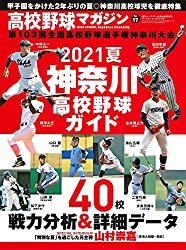 